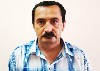 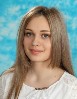 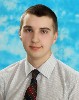 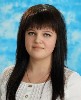 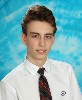 Виктор ВадимовичБашаева АнастасияБуянов ДмитрийГлухова ЕлизаветаДрёмов Константин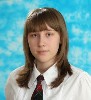 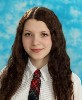 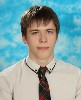 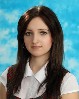 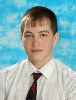 Дрёмова ВикторияДорогобед ЕвгенияЖихарев ИгорьКоврижкина ОльгаКонстантинов Степан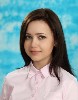 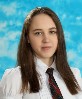 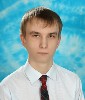 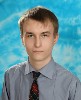 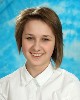 Корягина МарияКузовёнкова ДарьяЛаухин АлексейЛаухин СергейЛебедихина Маргарита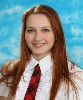 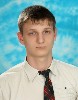 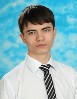 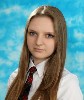 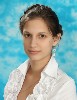 Лесных АнастасияЛукин АлексейМиндубаев НаильПономарева ИринаПетрова Ольга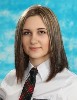 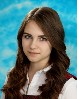 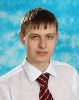 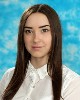 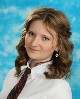 Расторгуева МаринаСмородина АнастасияУглов ОлегЧуланова ЛюбовьШатковская Юлия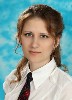 Юрина Анастасия